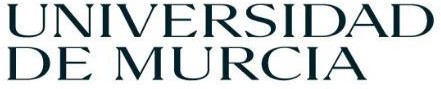 Erasmus Staff Training Week - University of Murcia 22-26 April 2024 Diversity and Volunteering Service** All activities are intended only for participants in UMU Staff Week, lunches and dinner are free of charge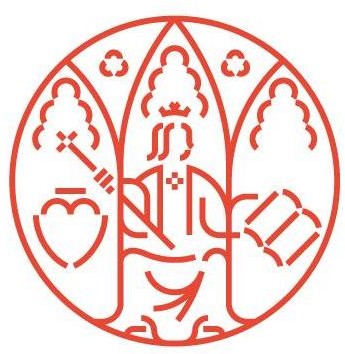 Área de Relaciones InternacionalesEdificio Rector Soler Campus Espinardo 30100 — Murcia ESPAÑAinternacionales@um.esTlf.: +34 868 88 40 74	um.esMonday 22Tuesday 23Wednesday 24Thursday 25Friday 26INSTITUTIONAL WELCOMEOUR BUSINESS:OUR BUSINESS:CULTURAL	VISIT: CARTAGENAWEEK FINALELa Merced Campus: “Hemiciclo” Faculty of ArtsEspinardo Campus: Centro Social Universitario building n.29Espinardo Campus: Centro Social Universitario building n.29Cartagena visit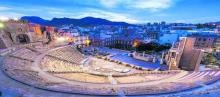 La Merced Campus: “Antonio Soler” RoomFaculty  of Arts. Ground floor9.00-9.30:Registration, welcome coffee9.30-10.15:Institutional Welcome by	authorities, presentation of participants	and group photo10.15-11.30:Group 1 (KA- 131)The role of mobility in European Universities Initiative alliances". (Jorge Piernas).Group 2 (KA 171) Administrative procedures11.30-12.00Coffee Break12.00-13.30:University Language Centers: a door to (multi)cultural experienceJosé Saura Sánchez y Juana Sanmartín Vélez.(UMU)14.00- Lunch18.00:Meeting point: Tourism Office Plaza Cardenal Belluga2-hour guided tour around Murcia.9:00-10:00: Coffee10:00-10:15: Exploring the service: Essential ADyV10:15-11:00:ADYV diversity support programs11:00–11:30: Good practices in diversity11:30-12.00: Coffee break12:00 – 12:30:International projects in ADYV: diversity12:45 – 13:30: Innovation projects in diversity: digital developments13.30: Lunch at Centro Social Universitario19.45 Meeting point “Rincón de Pepe” Hotel main door20.00: Welcome Dinner“Rincón de Pepe” restaurant9:30 -10:00: Coffee10:00–10:45: ADYVvolunteer programs10:45–11:30: Goodpractices in volunteering at the UMU11:30-12.00: Coffee break12:00–12:30: International projects in ADYV: volunteeringFree time8.30: Meeting point: Mercadona Plaza Circular8.45: Bus to Cartagena9.30-11.30: Guided tour around Cartagena. https://www.turismore giondemurcia.es/es/ca rtagena/11.30- 12.00: Free time12.00-13.30:Visit to Roman forum museumhttps://puertodeculturas.cartagena.es/ficha_barrio_foro.asp?idioma=213.45: Bus to Cabo de Palos Beach14.30:Lunch	at	seaside restaurant16. 00 :Free time at Cabo de Palos.	(Visit	to	the lighthouse) https://www.turismore giondemurcia.es/es/ca bo_de_palos/18.30: Bus to Murcia9.30 – 10.00:The Faculty of Law: good practices in Internationalization10.00-10.30:Equipping student ambassadors as agents to improve mobility experiences.Aulario La Merced (canteen)10.30-11.30: CoffeebreakSala Albatros:Aulario	La    Merced11.30-12.00: Surveyand conclusions“Antonio Soler” Room12.00-12.30:Certificates and farewell.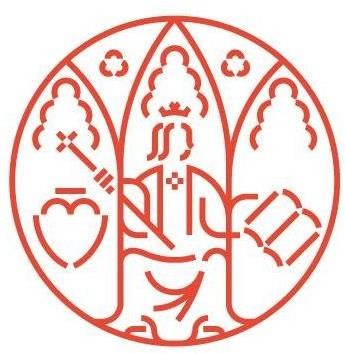 